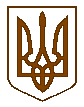 ЧЕРГОВІ МІСЦЕВІ ВИБОРИ25 жовтня 2020 рокуЛьвівська обласна територіальна виборча комісіяЛьвівська областьПОСТАНОВАЛьвівська обласна радавул. Володимира Винниченка, 18, м. Львів16 год. 10 хв.24 вересня 2020 року										№ 17Про реєстрацію уповноважених осіб місцевих організацій політичних партій у єдиному багатомандатному виборчому окрузі та територіальних виборчих округах Львівської області на чергових виборах депутатів Львівської обласної ради 25 жовтня 2020 рокуДо Львівської обласної територіальної виборчої комісії 24 вересня 2020 року надійшли заяви від Львівської територіальної організації Політичної партії «ЄВРОПЕЙСЬКА СОЛІДАРНІСТЬ», Львівської обласної регіональної організації Політичної Партії «ВАРТА (Всеукраїнський Альянс Регіональних і Територіальних Активістів)» та Львівської обласної партійної організації «Всеукраїнського об’єднання «Батьківщина», разом з іншими документами, щодо реєстрації уповноважених осіб цих місцевих організацій політичних партій в єдиному багатомандатному виборчому окрузі та дев’яти територіальних виборчих округах Львівської області на чергових виборах депутатів Львівської обласної ради 25 жовтня 2020 року.Розглянувши зазначені документи, Львівська обласна територіальна виборча комісія встановила їх відповідність вимогам Виборчого кодексу України.Враховуючи викладене, відповідно до частин другої, п’ятої – сьомої статті 236 Виборчого кодексу України, Львівська обласна територіальна виборча комісія  п о с т а н о в л я є :1. Зареєструвати Музику Петра-Василя Михайловича уповноваженою особою від Львівської територіальної організації Політичної партії «ЄВРОПЕЙСЬКА СОЛІДАРНІСТЬ» в єдиному багатомандатному виборчому окрузі та дев’яти територіальних виборчих округах Львівської області на чергових виборах депутатів Львівської обласної ради 25 жовтня 2020 року.2. Зареєструвати Шелестак Наталію Володимирівну та Баб’яка Володимира Васильовича уповноваженими особами від Львівської обласної регіональної організації Політичної Партії «ВАРТА (Всеукраїнський Альянс Регіональних і Територіальних Активістів)» в єдиному багатомандатному виборчому окрузі та дев’яти територіальних виборчих округах Львівської області на чергових виборах депутатів Львівської обласної ради 25 жовтня 2020 року.3. Зареєструвати Маєр Руслану Федорівну уповноваженою особою від Львівської обласної партійної організації «Всеукраїнського об’єднання «Батьківщина» в єдиному багатомандатному виборчому окрузі та дев’яти територіальних виборчих округах Львівської області на чергових виборах депутатів Львівської обласної ради 25 жовтня 2020 року.4. Копію цієї постанови та посвідчення відповідних уповноважених осіб, встановленої форми видати представникам вищезазначених місцевих організацій політичних партій в обласній територіальній виборчій комісії.5. Цю постанову оприлюднити на офіційному веб-сайті Львівської обласної ради та веб-сайті Агенції інформації та аналітики «Гал-інфо».Голова Львівської обласної ТВК							Андрій ЛОЗИНСЬКИЙСекретар Львівської обласної ТВК						Марія БУЛКА